	Kil kowatty School Seedlings planting school Organic Garden 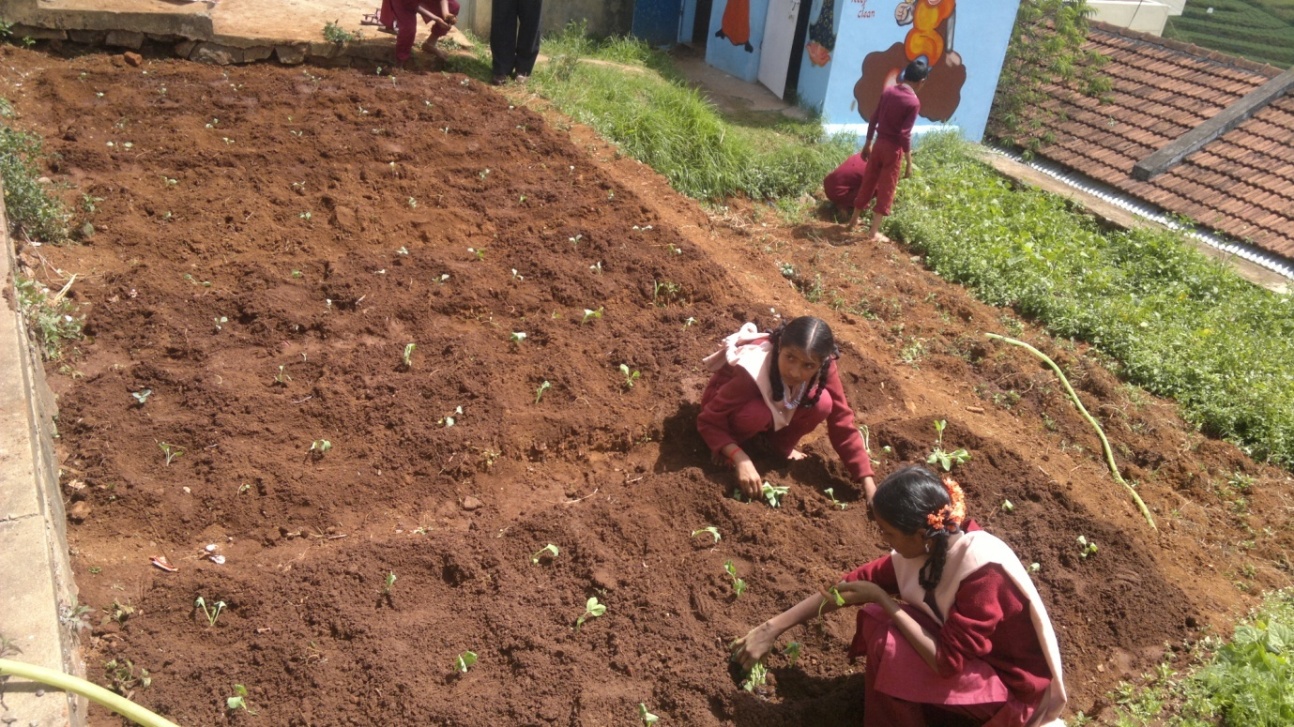                                            Kil Kowatty school Organic Class Taken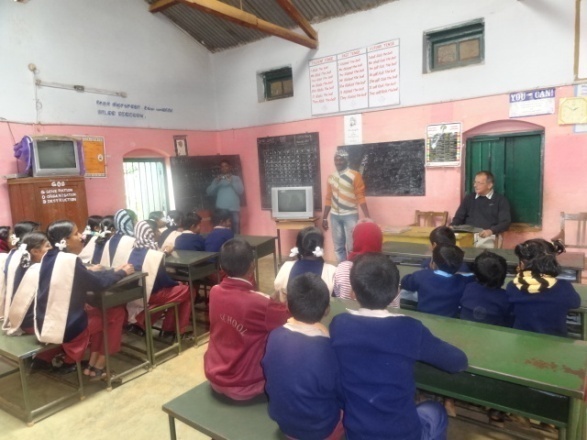                                                    Bikol  village – Krishnan Field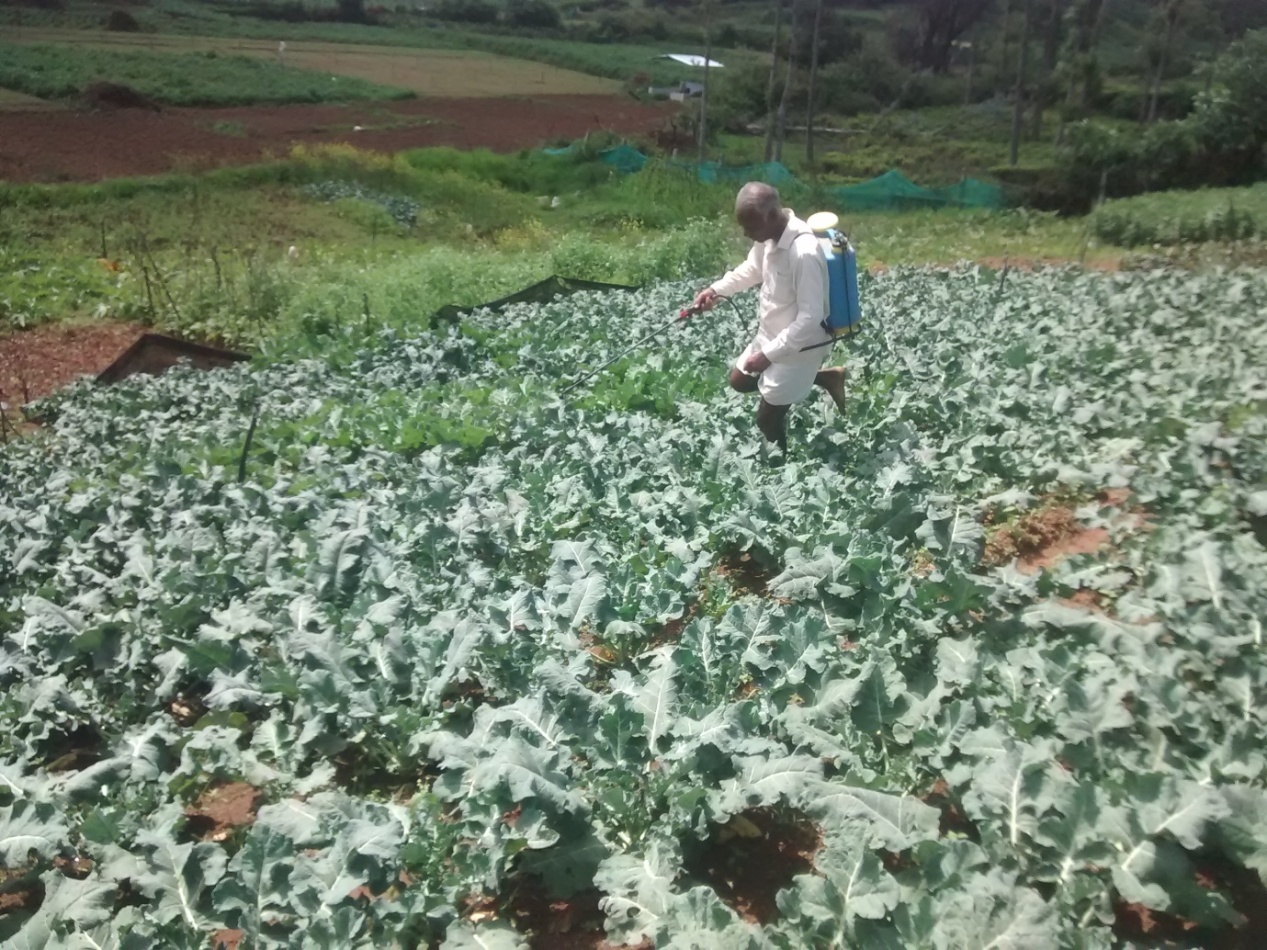                                       Suresh Field - Kanneri Mandanai village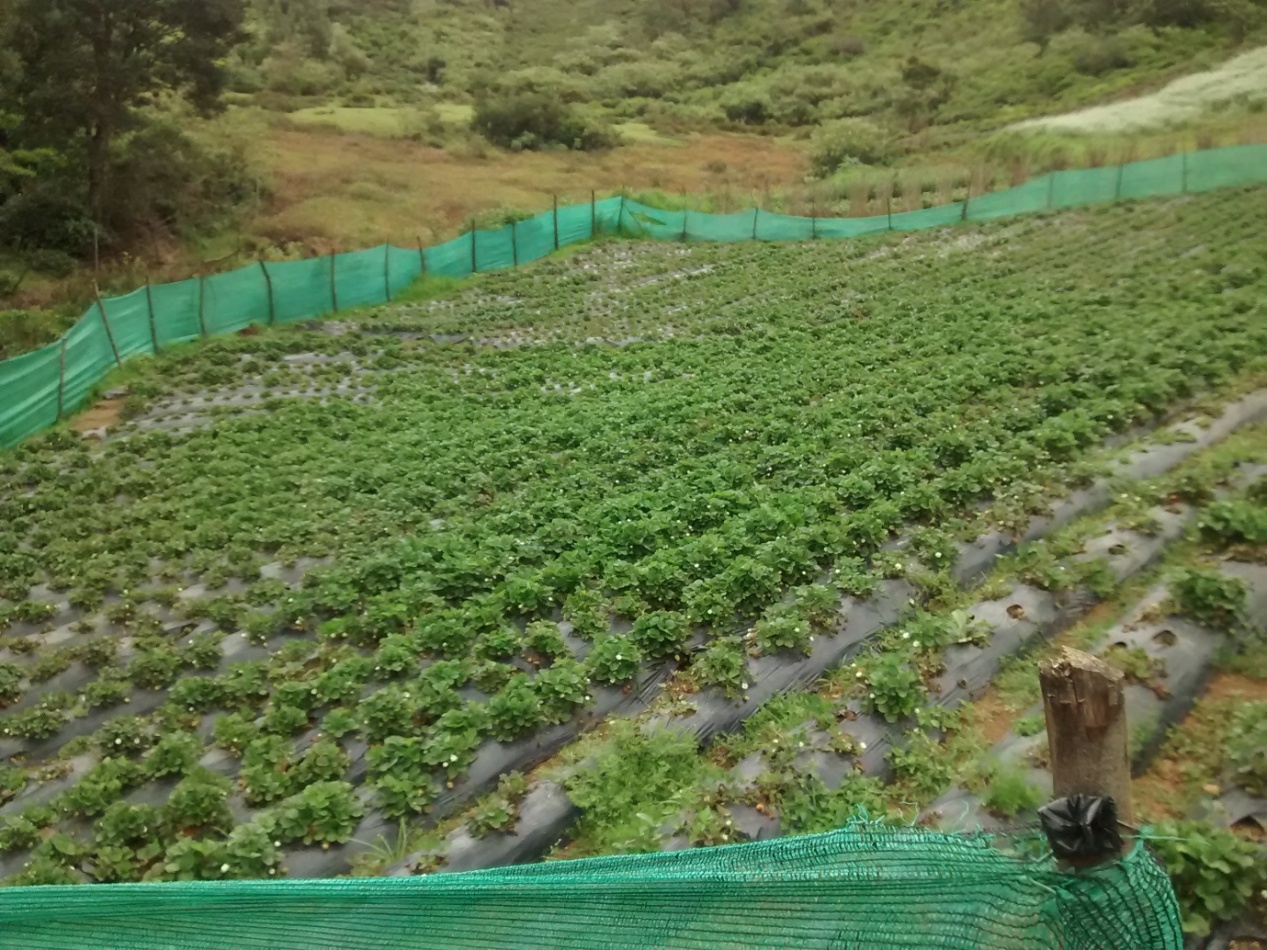                                          Koderi Village  IGP Certification Program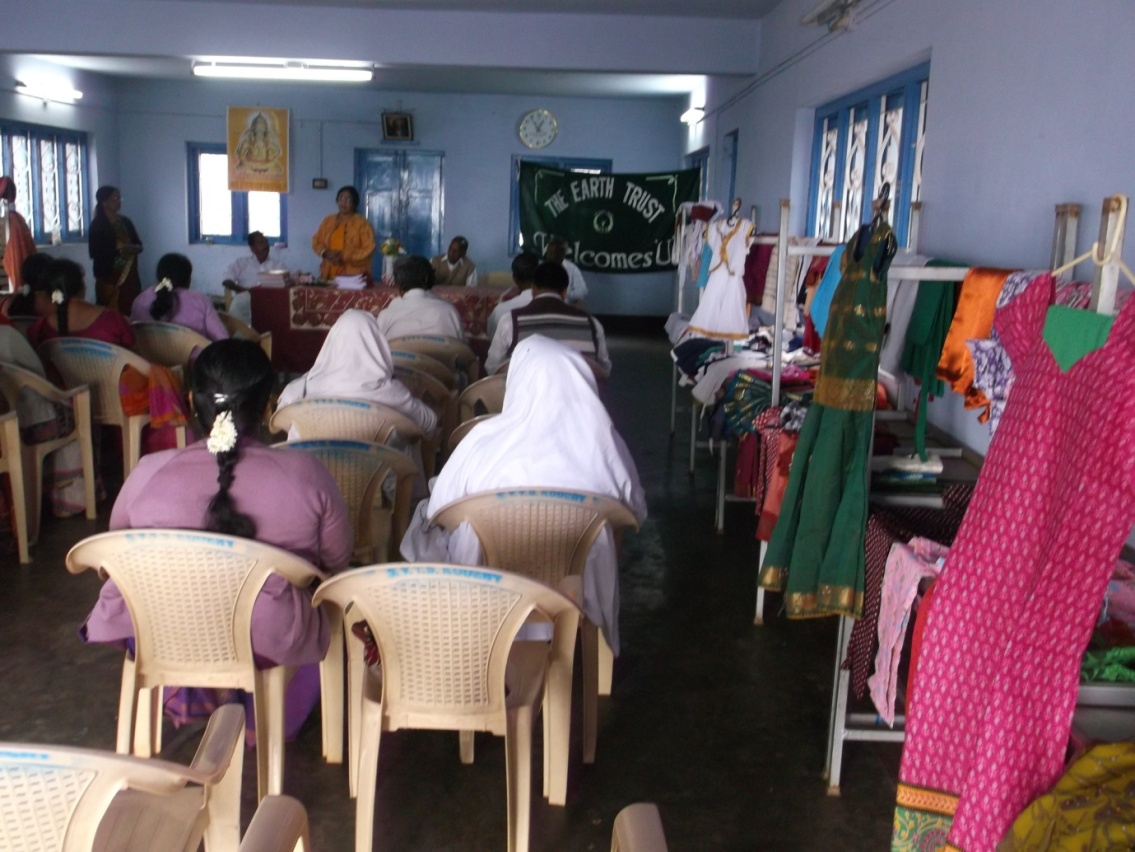                              Kenthala Village – Income Generation Program Class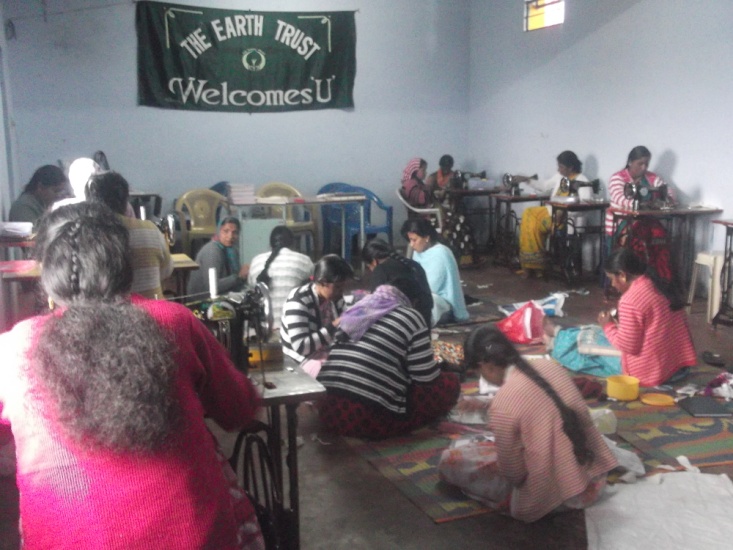        Dhoddany Village Primary Health care Training Program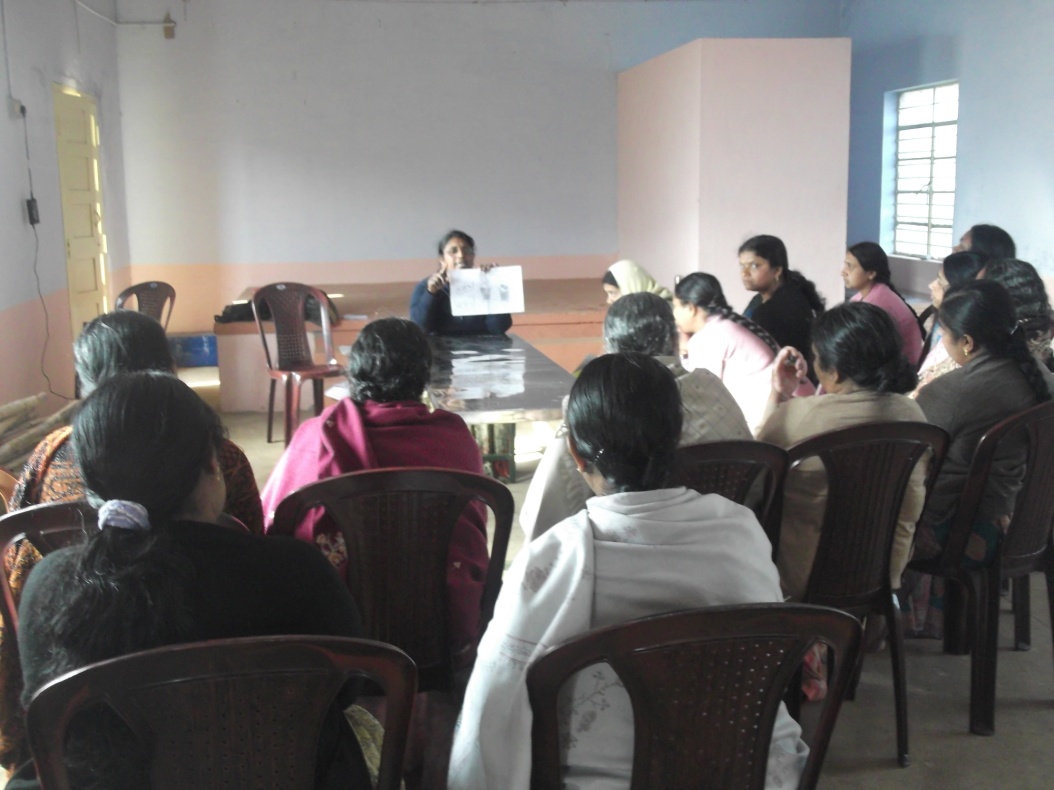           Dhodanny Village Practical session Primary Health Care Training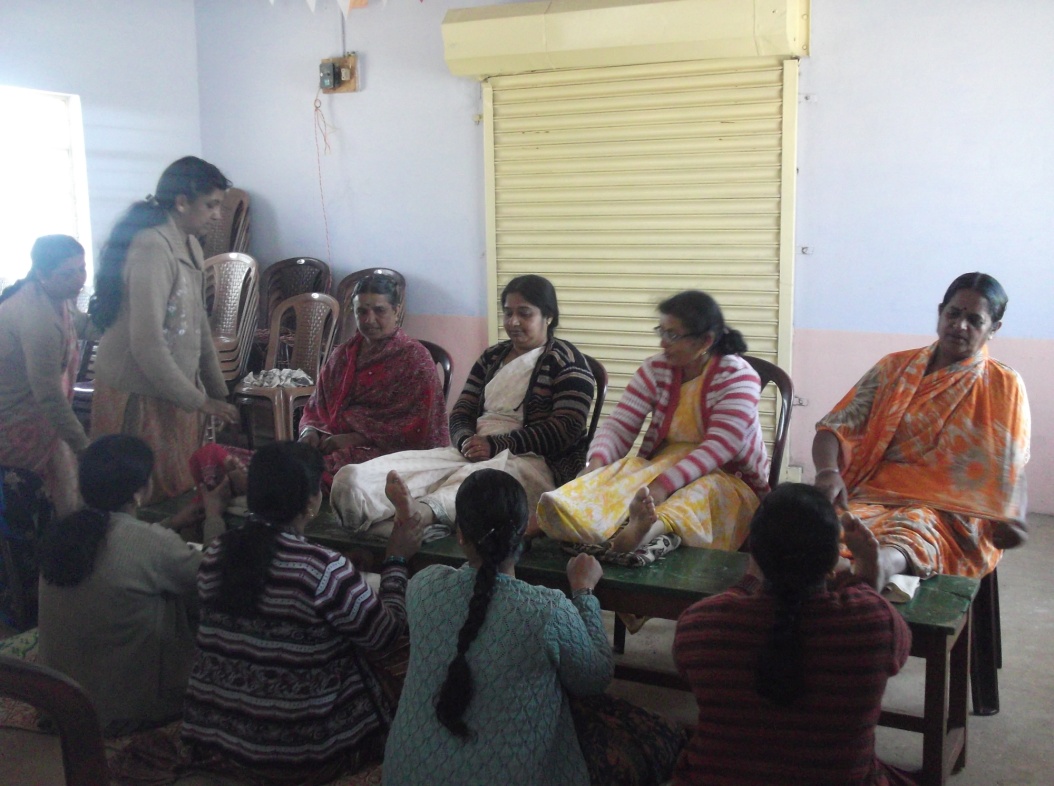 